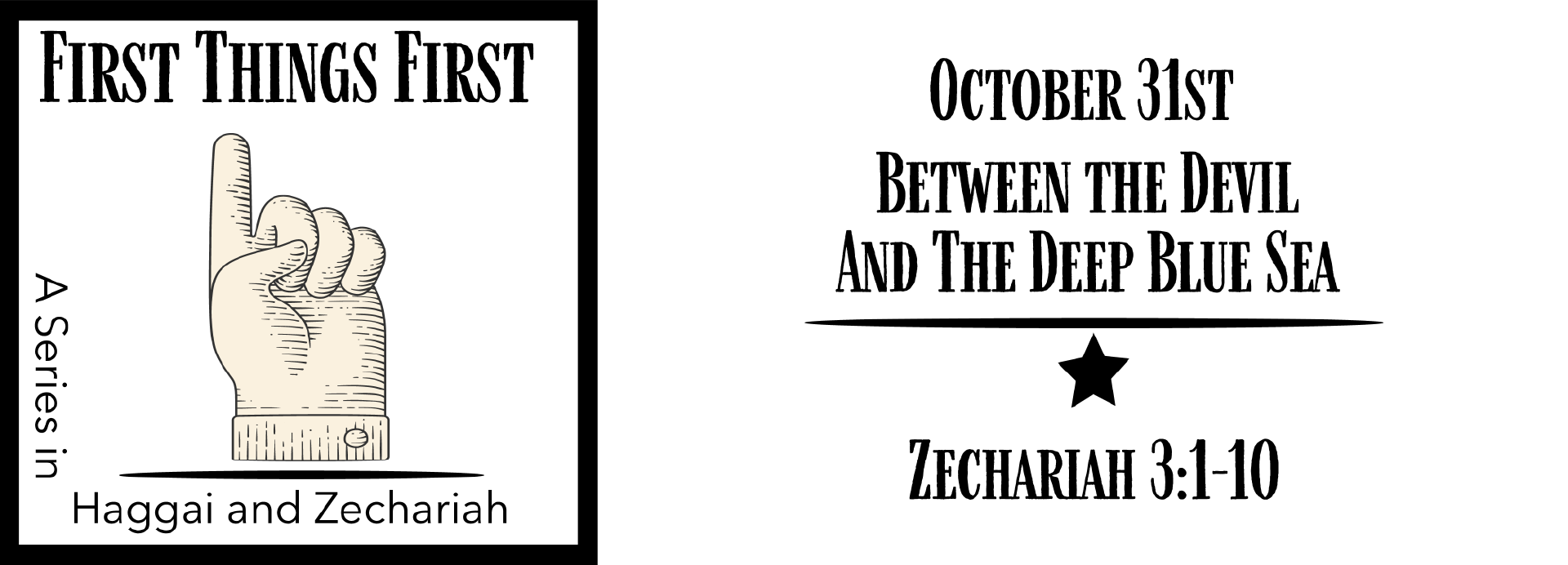 Study Questions for FIRST THINGS FIRST: Between the Devil and the Deep Blue SeaRead Zechariah 3:1-10God’s StoryIn the fourth vision of Zechariah, an angel is shown standing in front of someone. Before whom is the angel standing?According to Zechariah 3:1, who other than the angel of the Lord is standing before the person referred to in question 1?In Zechariah 3:3, how is the person mentioned in Zechariah 3:1 dressed?What does God do to the person’s clothes in Zechariah 3:3-5?The angel of the Lord makes a promise to the person mentioned in Zechariah 3:1 in Zechariah 3:6-10. What does the angel promise?My StoryDo you ever feel accused of something you’ve done wrong? Describe a situation where that has occurred in your life. Did you feel guilty? If so, how did you resolve it?Who do you think is more likely to point out your faults and accuse you of wrongdoing, an angel of the Lord or an angel of Satan?  Why do you think that?  Read Zechariah 3:1-5. How might you change your answer based on this passage?Why do you think Zechariah 3:3 used clothing to describe the spiritual condition of the person mentioned in Zechariah 3:1. In what ways do clothes indicate our inner personality?Why is it important that God reclothe us in his mercy and grace? How does the turban mentioned in Zechariah 3:5 help you understand what God has done for you by grace?Read Zechariah 3:6-10. In what ways does this indicate a way for you to live after receiving the grace of God?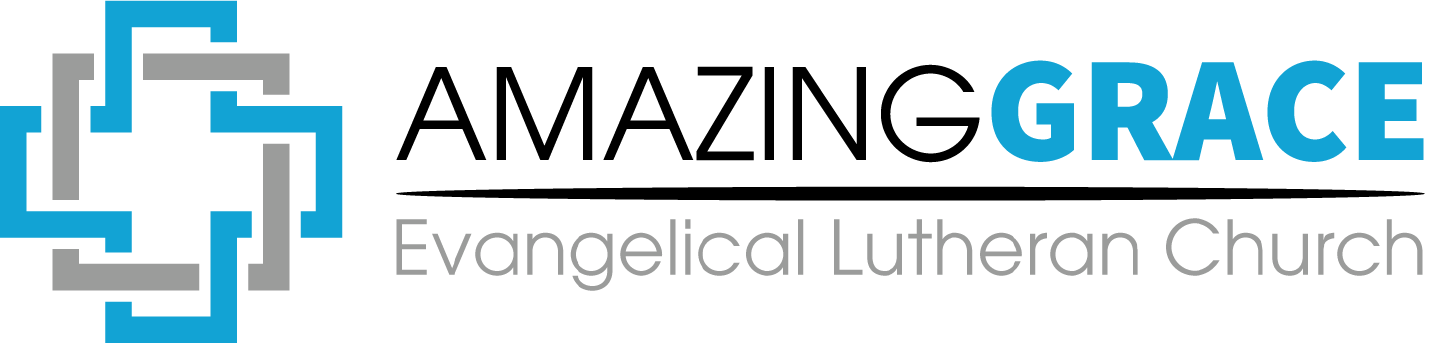 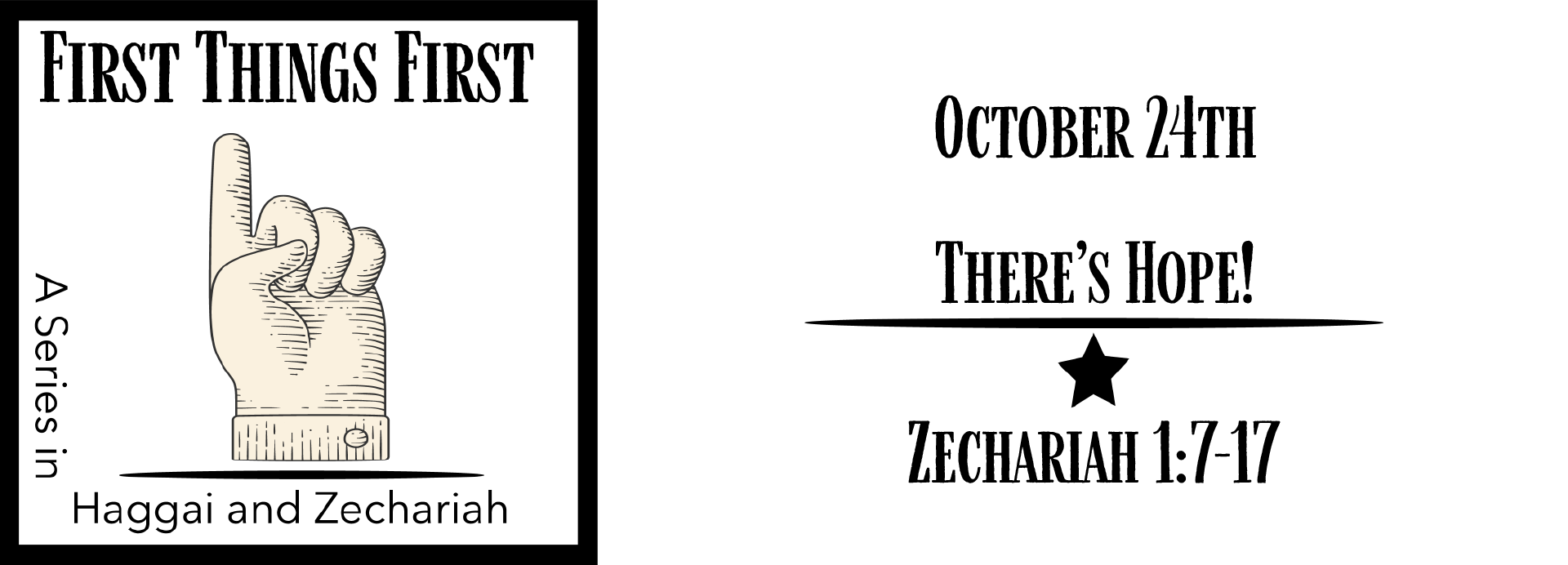 Answers to Last Week’s Study QuestionsFIRST THINGS FIRST: There is Hope! (Zechariah 1:7-17)In Zechariah 1:1, the word of the Lord came to a prophet. What is the prophet’s name? Answer: ZechariahThroughout the Bible, God asks God’s people to do something. Once again in Zechariah 1:3-6, God asks for this.  What does God ask? Answer: Return to me (God)A vision is reported in Zechariah 1:7-11.   What is described in the vision? Answer: A man on a red horse and a red, sorrel, and white horse behind himThe angel of the Lord pleads with God in Zechariah 1:8-12.  What does the angel ask? Answer: How long will God withhold mercy from JerusalemIn Zechariah 1:13-17, God answers the angel of the Lord. What does God promise? Answer: God has returned to Jerusalem with compassion, the house of the Lord will be rebuilt, and prosperity will return